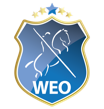 Garrocha Kür – Klasse LJeder Reiter stellt sich seine Kür aus den unten genannten Elementen selbst zusammen.Dazu wird die Reihenfolge der Pflichtelemente Wort für Wort zusammen mit den Zahlen in dem „Dressur Bogen Blanco“ neu sortiert. Zwischen den einzelnen Elementen darf der Reiter Weg und Gangart frei wählen (dies wird nicht aufgeschrieben).Der erste und der letzte Punkt sind in der Reihenfolge festgelegt und können nicht verändert werden.Beginn1 Das Einreiten im Trab auf der Mittellinie und das Halten und Grüßen zu Beginn der Kür2 Vorhandwendung aus dem Halten, rechts oder links um (Garrocha am Boden)Schritt3 Im Schritt nach außen mit Garrocha am Boden wenden4 Im Schritt nach innen unter der Garrocha durch wenden (Garrocha am Boden)5 Im Schritt die Volte um die Garrocha verkleinern (mind. eine Runde) und wieder vergrößern (Garrocha am Boden)Trab6 Im Trab nach außen mit Garrocha am Boden wenden7 Im Trab nach innen unter der Garrocha durch wenden (Garrocha am Boden)8 Traversvolte im Trab um die Garrocha mind. eine Runde rechte Hand (Garrocha am Boden)9 Traversvolte im Trab um die Garrocha mind. eine Runde linke Hand (Garrocha am Boden)10 Im Trab die Volte um die Garrocha verkleinern (mind. eine Runde) und wieder vergrößern (Garrocha am Boden)11 Im Trab Schulterherein auf der Volte um die Garrocha mindestens eine Runde (Garrocha am Boden)12 ½ Trabtraversale rechte Hand (Garrocha am Boden)13 ½ Trabtraversale linke Hand (Garrocha am Boden)Galopp14 Im Galopp nach innen unter der Garrocha durch wenden mit einfachem Galoppwechsel über Schritt (Garrocha am Boden)15 10m Volte Galopp linke Hand (Garrocha oben)16 10m Volte Galopp rechte Hand (Garrocha oben)17 Im Galopp 3 Bögen durch die Bahn mit einfachen Wechseln über Schritt oder Trab (Garrocha oben)Ende18 Das Aufmarschieren im Trab auf die Mittellinie und das Halten und Grüßen am Ende der Kür